        Федеральное государственное бюджетное
образовательное учреждение высшего образования
«Красноярский государственный медицинский
университет имени профессора В. Ф. Войно-Ясенецкого»
                       Министерства здравоохранения Российской Федерации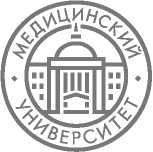 Медико-психолого-фармацевтический факультет
    Кафедра педагогики и психологии с курсом ПОДНЕВНИКПРОИЗВОДСТВЕННОЙ ПРАКТИКИ -
ПЕДАГОГИЧЕСКОЙ ПРАКТИКИстудента 3 курса, обучающегося по специальности
37.05.01 Клиническая психология (специализация № 3
«Патопсихологическая диагностика и психотерапия»)(очная форма обучения)Красноярск2023УДК 37.013.77 ББК 74         Д54Составитель: д-р философ. наук, доцент Е. А. АвдееваДневник производственной - педагогической практики предназначен для студентов 3 курса медико-психолого-фармацевтического факультета. В дневнике определен основной перечень знаний и умений, которыми обучающийся должен овладеть во время прохождения педагогической практики, а также порядок проведения педагогической практики, требования к уровню освоения содержания практики, основные разделы отчета по практике, приводится перечень документов, прилагаемых к итоговому отчету.Утвержден на заседании ЦКМС (протокол № 7 от «23» марта 2023 г.)УДК 37.013.77 ББК 74© ФГБОУ ВО КрасГМУ им. проф. В.Ф. Войно-Ясенецкого Минздрава России, 2023© Авдеева Е. А., составление, 2023ОГЛАВЛЕНИЕПОЯСНИТЕЛЬНАЯ ЗАПИСКА	4ИНСТРУКЦИЯ	8ПУТЕВКА	9ОТМЕТКИ О ПРОХОЖДЕНИИ ПРАКТИКИ	11ГРАФИК ВИДОВ ДЕЯТЕЛЬНОСТИ ПРАКТИКАНТА	12СОДЕРЖАНИЕ ПЕДАГОГИЧЕСКОЙ ПРАКТИКИ ОБУЧАЮЩЕГОСЯ	13ОЦЕНКА КАФЕДРОЙ ОТЧЕТА И АТТЕСТАЦИЯ ОБУЧАЮЩЕГОСЯ	16ОБЩИЕ СВЕДЕНИЯ О БАЗЕ ПРАКТИКИ	18СТАТИСТИЧЕСКИЙ ОТЧЕТ О ВИДАХ ВЫПОЛНЕННОЙ РАБОТЫ*	19УЧЕТ ПОСЕЩЕННЫХ ЗАНЯТИЙ	20УЧЕТ ПРОВЕДЕННЫХ ЗАНЯТИЙ	20РЕФЛЕКСИВНЫЙ АНАЛИЗ ОБУЧАЮЩЕГОСЯ О СОБСТВЕННЫХ РЕЗУЛЬТАТАХ ПРАКТИКИ	21ПРИЛОЖЕНИЕ 1	22ПРИЛОЖЕНИЕ 2	23ПРИЛОЖЕНИЕ 3	25ПРИЛОЖЕНИЕ 4	29ПОЯСНИТЕЛЬНАЯ ЗАПИСКАПрактика «Производственная практика - педагогическая практика» относится к блоку Б2 «Практики, в том числе научно-исследовательская работа (НИР)»Настоящая программа производственной - педагогической практики студента, обучающегося по специальности «Клиническая психология» разработана в соответствии с требованиями Федерального государственного образовательного стандарта высшего образования по специальности 37.05.01 Клиническая психология, квалификация - Клинический психолог.В содержании программы педагогической практики рассматриваются вопросы о порядке проведения практики; требования к уровню освоения содержания курса; содержание отчета по практике; приводится перечень документов, прилагаемых к итоговому отчету.Аттестация по усвоению содержания практики проводится в форме зачета с оценкой.Цель освоения производственной практики «Производственная практика - педагогическая практика»:Формирование универсальных педагогических умений, лежащих в основе профессиональных компетентностей, обеспечивающих самовыражение, самореализацию, самоопределение личности обучающегося как субъекта профессиональной деятельности.Решаемые задачи:Ознакомиться со структурой конкретной образовательной организации и организацией работы профессорско-преподавательского (преподавательского) состава, педагогического коллектива.Сформировать социально-личностную компетенцию путем приобретения навыков межличностного общения с педагогическими работниками и обучающимися.Сформировать умение по отбору оптимальных методов обучения и воспитания при организации образовательного процесса в средних и высших профессиональных учреждениях.Сформировать навык проведения полного объема образовательных, воспитательных и профилактических мероприятий с обучающимися в образовательных организациях.Сформировать навык оформления текущей документации (тематического плана дисциплины, методических рекомендаций для обучающихся к аудиторному занятию, методических рекомендаций к внеаудиторной работе обучающихся, методических рекомендаций для преподавателя, планов и отчетов по результатам воспитательных мероприятий, программ учебных олимпиад и др.).Сформировать навык общения с обучающимися и преподавателями с учетом профессиональной этики, возрастных, гендерных и образовательных особенностей.Проявить в деятельности аналитические, рефлексивные, конструктивные, проектировочные и коммуникативные способности и толерантность.Воспитать в себе профессионально значимые качества личности, уважение к выбранной профессии и активной педагогической позиции.Результаты:Профессионально грамотное представление результатов практики (отчет по практике)Определение собственных профессиональных планов и намерений на основе формирующейся профессиональной позицииПонимание специфики профессионально-педагогической деятельности психолога.Осуществление методической разработки системы учебных занятий.Реализация учебных занятий в различных формах (традиционных, интерактивных) и видах (семинарское занятие, практическое занятие).Приобретение навыков грамотного оформления методических рекомендаций для преподавателя, аудиторной и внеаудиторной работы студентов.При наличии объективных уважительных причин (болезнь, обучение по индивидуальному плану и др.) сроки прохождения производственной - педагогической практики могут быть изменены решением заседания кафедры по личному заявлению практиканта с предоставлением документов, подтверждающих причину необходимости переноса сроков психологической практики.Практика проводится на базе кафедры педагогики и психологии с курсом ПО Красноярского государственного медицинского университета им. проф. В.Ф. Войно-Ясенецкого.Перед началом практики проводится установочная конференция, на которой дается вся необходимая информация по проведению производственной - педагогической практики.Для прохождения практики для всех обучающихся назначаются преподаватели - кураторы от кафедры.Индивидуальная программа деятельности обучающегося должна быть согласована с планом работы коллектива базы практики и обусловлена целями и задачами педагогической практики.В период практики обучающийся подчиняются всем правилам внутреннего распорядка и техники безопасности, установленным в подразделении и на рабочих местах.По окончании практики обучающийся оформляют всю необходимую документацию в соответствии с требованиями программы практики.Итоговая аттестация по производственной педагогической практике проводится руководителем практики по результатам оценки всех форм отчетности практиканта.Для получения положительной оценки обучающийся должен полностью выполнить все содержание практики, своевременно оформить текущую и итоговую документацию.Практикант, не выполнивший программу или не предоставивший ее результаты в установленные сроки, считается не аттестованным.Критерии оценки Творческий уровень (5 баллов)Обучающийся выполнил весь объём работы, требуемый программой практики, получил отличные оценки за проведенные мероприятия, показал глубокую теоретическую и практическую подготовку на всех этапах педагогической практики, проявил исследовательскую культуру.В процессе прохождения практики обучающийся проявлял самостоятельность, учитывал рекомендации курирующего преподавателя и руководителя практики в подготовке проводимых мероприятий; демонстрировал хорошие предметные знания, четко и обосновано формулировал цели и обеспечивал их реализацию на высоком уровне. Показал умение организовать деятельность обучающихся с учетом их возрастных и индивидуальных особенностей. Показал широкий кругозор, высокую организационную культуру, заинтересованность в результатах своей работы.В ходе педагогической практики обучающийся показал следующие практические умения:Проявляет самостоятельность и инициативу при планировании мероприятий;Определяет и обосновывает цели, содержание, средства и методы обучения;Разрабатывает плана учебного занятия, оформляет в соответствии с установленными требованиями;Самостоятельно проводит учебные занятия в соответствии с планом;Проводит анализ посещенных учебных занятий, иных педагогических мероприятий;Разрабатывает внеучебное мероприятие, умеет определить его содержание и осуществлять его анализ;Проводит педагогическое исследование средствами педагогической диагностики;Проводит самоанализ проведенных учебных занятий, анализирует собственную деятельность, оценивать результативность проведенного мероприятия;Ведет дневник педагогический практики с фиксированием направлений работы и их анализом, своевременно предоставляет всю необходимую информацию.Продуктивный уровень (4 балла)Обучающийся выполнил весь объём работы, требуемый программой практики, хорошо подготовил и провел запланированные мероприятия; работал в основном самостоятельно, проявлял заинтересованность в работе; проявлял самостоятельность, учитывал рекомендации курирующего преподавателя и руководителя практики в подготовке проводимых мероприятий; при проведении мероприятий демонстрировал достаточные предметные знания, формулировал цели и старался обеспечить их реализацию на хорошем уровне; допускал отдельные ошибки в разработке конспектов и в ходе проведения мероприятий; показал умение организовать деятельность обучающихся с учетом их возрастных и индивидуальных особенностей; продемонстрировал широкий кругозор, высокую организационную культуру.В ходе педагогической практики обучающийся показал следующие практические умения:В отдельных случаях проявляет самостоятельность и инициативу при планировании мероприятий;Определяет и обосновывает цели, содержание, средства и методы обучения, но допускает незначительные ошибки;Разрабатывает план учебного занятия, оформляет его в соответствии с установленными требованиями но испытывает при этом незначительные затруднения, допускает ошибки;проводит учебные занятия в соответствии с планом с поддержкой преподавателя;Проводит анализ посещенных учебных занятий, иных педагогических мероприятий, но испытывает некоторые затруднения;Разрабатывает внеучебное мероприятие, умеет определить его содержание и осуществлять его анализ, но допускает незначительные ошибки;Проводит педагогическое исследование средствами педагогической диагностики, но при этом допускает незначительные ошибки в собственной речи и не замечает их в речи обучающихся;Проводит самоанализ проведенных учебных занятий, анализирует собственную деятельность, оценивать результативность проведенного мероприятия, но испытывает при этом затруднения;Ведет дневник педагогический практики с фиксированием направлений работы, необходимую информацию предоставляет не в полном объеме.Репродуктивный уровень (3 балла)Обучающийся выполнил программу педагогической практики, однако в процессе ее прохождения не проявлял достаточной заинтересованности, инициативы и самостоятельности; не сумел установить контакт с обучающимися, членами педагогического коллектива; не всегда проявлял самостоятельность, нуждался в помощи курирующего преподавателя и руководителя практики; при проведении мероприятий допускал ошибки, затруднялся в выборе средств и методов обучения и воспитания.В ходе педагогической практики обучающийся показал следующие практические умения:Определяет и обосновывает цели, содержание, средства и методы обучения только с помощью преподавателя или руководителя педагогической практики;Разрабатывает план учебного занятия только по образцу в соответствии с инструкциями и методическими указаниями преподавателя или руководителя практики;Проводит учебные занятия (отдельные части учебного занятия) в соответствии с планом и поддержкой преподавателя;Проводит анализ посещенных учебных занятий, иных педагогических мероприятий, но испытывает значительные затруднения;Разрабатывает внеучебное мероприятие, определяет его содержание, осуществляет анализ только с помощью преподавателя или руководителя педагогической практики;Не владеет средствами педагогической диагностики, допускает ошибки в собственной речи и не замечает их в речи обучающихся;Проводит самоанализ проведенных учебных занятий, анализирует собственную деятельность, но испытывает при этом значительные затруднения;Ведет дневник педагогический практики с фиксированием направлений работы, необходимую информацию предоставляет не в полном объеме.Неудовлетворительный уровень (2 балла)Обучающимся программа практики не выполнена или выполнена частично:не проведены мероприятия и/или он не был допущен к проведению мероприятий куратором или руководителем практики по причине неготовности;не предоставлены необходимые документы или предоставленные документы были оформлены с нарушением требований к оформлению;в процессе прохождения практики не были установлены контакты с обучающимися, членами педагогического коллектива.В ходе педагогической практики обучающийся не показал требуемых практических умений.ИНСТРУКЦИЯдля обучающегося, проходящего производственную - педагогическуюпрактикуПеред выходом на педагогическую практику обучающийся должен:Ознакомиться с планом практики на установочной конференции. Познакомиться с требованиями базы практики, режимом работы, требованиями к организации профессиональной деятельности, формой представления результатов.С помощью куратора практики от кафедры составить примерный индивидуальный план.В период прохождения практики обучающийся обязан:Выполнять все административные и организационные условия базы практики, соблюдать трудовую дисциплину и организационную структуру.Провести необходимые работы (наблюдения, сбор и анализ материалов и т.п.).Систематически вести дневник педагогической практики.По окончании практики обучающийся должен сдать на кафедру педагогики и психологии с курсом ПО:Дневник практики с отметками руководителя и куратора практики (подписи, подтверждающие присутствие студента на базе педагогической практики, качестве и количестве выполненной работы, достоинств и недостатков).Отчет о педагогической практике с отметкой и подписью научного руководителя (схема отчета представлена в приложении)Разработанные за период прохождения педагогической практикиметодические материалы, аналитические материалы по итогам посещаемых занятий; самоанализ самостоятельно проведенных мероприятий.Рефлексивный анализ собственной деятельности.Чек-лист, заполненный куратором практики.Примечание:Отчет по мере необходимости иллюстрируется фото-видео материалами, рисунками, схемами и т.п.; оформляется в соответствии с общими требованиями, принятыми для оформления реферативных и контрольных работ. Приветствуется наличие электронного приложения к отчету, которое должно читаться в ХР 2003, редактор Word, все рисунки - JPEG, фильмы AVI, FLV..По окончании практики студент обязан:В установленный руководителем практики срок защитить отчет по педагогической практике на итоговой конференции и разместить электронную версию дневника и отчета на личной странице корпоративного сайта. Основанием для допуска к зачету является правильно оформленный дневник практики и чек-лист, заполненный куратором практики.ПУТЕВКАФамилия______________________________________________________Имя__________________________________________________________Отчество______________________________________________________Специальность_________________________________________________Группа_______________________________________________________Направление практики__________________________________________Срок начала работы: 8 апреляСрок завершения работы: 26 апреляВАЖНАЯ ИНФОРМАЦИЯ:Телефон деканата: 8(391)228-36-27 Телефон кафедры 8(391)221-77-20 Телефон руководителя практики: 8-923-341-99-29 Отметка о прохождении инструктажа по ТБ и ПБРуководитель практики: 					подпись		Е.А. Авдеева Заведующий кафедрой  					подпись		Е.А. АвдееваРуководитель практикиподписьЗаведующий кафедройподпись Прибыл на практику«	»	2023 г.Заведующий кафедрой педагогики и психологии с курсом ПО д.ф.н., доцент Авдеева Е.А. 	(подпись)Выбыл с практики«	»	2023 г.Заведующий кафедрой педагогики и психологии с курсом ПО д.ф.н., доцент Авдеева Е.А. 	(подпись)СОДЕРЖАНИЕ ПЕДАГОГИЧЕСКОЙ ПРАКТИКИ ОБУЧАЮЩЕГОСЯСОДЕРЖАНИЕ ПЕДАГОГИЧЕСКОЙ ПРАКТИКИ ОБУЧАЮЩЕГОСЯНЕДЕЛЯЗнакомство с рабочим местом преподавателя.Беседа с руководителями образовательной организации (структурного подразделения образовательной организации), преподавателями.Знакомство с группой, курирующим преподавателем.Разработка и согласование индивидуального планаИзучение документации (расписания группы, учебного плана, УМК дисциплины, ФГОС ВО)Посещение группового учебного занятияОбсуждение плана-конспекта учебного занятия с преподавателемПроведение педагогического анализа учебного занятия по предложенной схемеПроведение педагогического исследования по предложенной теме исследования:Наблюдение за группой. Подготовка психолого-педагогического портрета группы;Проведение анкетирования группы по теме «	» (Темаопределяется преподавателем)2-3 НЕДЕЛЯПодготовка плана-конспекта учебного занятия по предложенной схеме.Разработка и самостоятельное проведение занятия (или отдельных частей учебного занятия).Проведение самоанализа учебного занятия по предложеннойсхемеРазработка и самостоятельное проведение воспитательного мероприятия.Подготовка учебно-методических материалов по дисциплине«	» (Определяется преподавателем).Заполнение дневника по педагогической практике, подготовка отчета (Приложение 1).Защита отчета по педагогической практике на итоговой конференции.ОЦЕНКА КАФЕДРОЙ ОТЧЕТА И АТТЕСТАЦИЯ ОБУЧАЮЩЕГОСЯ (Дается краткая рецензия с указанием достоинств и недостатков; учитывается отметки о работе обучающегося на базе педагогической практики. Результаты оцениваются с учетом всех этапов прохождения педагогической практики и отчете на итоговой конференции)____________________________________________________________________________________________________________________________________________________________________________________________________________________________________________________________________________________________________________________________________________________________________________________________________________________________________________________________________________________________________________________________________________________________________________________________________________________________________________________________________________________________________________________________________________________________________________________________________________________________________________________________________________________________________________________________________________________________________________________________________________________________________________________________________________________________________________________________________________________________________________________________________________________________________________________________________________________________________________________________________________________________________________________________________________________________________________________________________________________________________________________________________________________________________________________________________________________________________________________________________________________________________________________________________________________________________Оценка деятельностиобучающегося		ДневникПрактические навыки:________________________________________________ ___________________________________________________________________Собеседование:______________________________________________________ИТОГОВАЯ ОТМЕТКА:_____________________________________________Подпись курирующего преподавателя __________________________________Подпись руководителя практики:_______________________________________ОБЩИЕ СВЕДЕНИЯ О БАЗЕ ПРАКТИКИстатистический отчет о видах выполненной работы** Заполняется в соответствии с планом педагогической практики студента и подтверждается приложением методических рекомендаций, конспектов, разработок, сопровождается фотографиями (в бумажной и цифровой форме)УЧЕТ ПОСЕЩЕННЫХ ЗАНЯТИЙУЧЕТ ПРОВЕДЕННЫХ ЗАНЯТИЙРЕФЛЕКСИВНЫЙ АНАЛИЗ ОБУЧАЮЩЕГОСЯ О СОБСТВЕННЫХ РЕЗУЛЬТАТАХ ПРАКТИКИв т.ч. заключение обучающегося по итогам практики и его предложения____________________________________________________________________________________________________________________________________________________________________________________________________________________________________________________________________________________________________________________________________________________________________________________________________________________________________________________________________________________________________________________________________________________________________________________________________________________________________________________________________________________________________________________________________________________________________________________________________________________________________________________________________________________________________________________________________________________________________________________________________________________________________________________________ДатаПодпись обучающегосяПРИЛОЖЕНИЕ 1Образец оформления титульного листа  отчета обучающегосяФЕДЕРАЛЬНОЕ ГОСУДАРСТВЕННОЕ БЮДЖЕТНОЕ ОБРАЗОВАТЕЛЬНОЕ УЧРЕЖДЕНИЕ ВЫСШЕГО ОБРАЗОВАНИЯ «КРАСНОЯРСКИЙ ГОСУДАРСТВЕННЫЙ МЕДИЦИНСКИЙУНИВЕРСИТЕТ ИМЕНИ ПРОФЕССОРА В.Ф. ВОЙНО-ЯСЕНЕЦКОГО»
МИНИСТЕРСТВА ЗДРАВООХРАНЕНИЯ ПРОССИЙСКОЙ ФЕДЕРАЦИИМЕДИКО-ПСИХОЛОГО-ФАРМАЦЕВТИЧЕСКИЙ ФАКУЛЬТЕТ
Кафедра педагогики и психологии с курсом ПООТЧЕТПО ПРОИЗВОДСТВЕННОЙ (ПЕДАГОГИЧЕСКОЙ) ПРАКТИКЕ
для специальности 37.05.01 Клиническая психологияспециализация № 3 «Патопсихологическая диагностика и психотерапия»(очная форма обучения)Выполнил: обучающийся		курса
					группы______________________________ (ФИО студента)Красноярск 2023ПРИЛОЖЕНИЕ 2ХОД УЧЕБНОГО ЗАНЯТИЯ И ЕГО АНАЛИЗФИО студента, проводившего/посетившего  занятие:____________________________________________________Тема занятия:_______________________________________________________________________________________Факультет	________________________________________________________Группа	________________________________________________________Цель  посещения	________________________________________________________Место проведения	________________________________________________________Дата посещения    «	»________________________2023 уч.г.Время проведения занятия___________________________________________________________________________Формируемые умения:______________________________________________________________________________Методы и технологии формирования:_________________________________________________________________Средства,  используемые на занятии:__________________________________________________________________Анализ проведенного занятия:1. Правильность постановки цели и задач_________________________________________________________________________________2. Соответствие темы занятия учебному плану в УМКД:___________________________________________________________________3. Тип занятия: _____________________________________________________________________________________________________________________(объяснения нового материала,  формирования практических навыков, оценки усвоенного материала, комбинированное и прочее)4. Представленность всех этапов на занятии и их краткая характеристика. Заключительный этап занятия: подведение итогов, выводы, обобщения, контроль за усвоением материала________________________________________________________________________________________________________________________________________________________________________________________________________________________________________________________________________________________________________________________________________________________________________________________________________________________________________________________________________________________5.Характеристика степени разнообразия способов предъявления учебного материала:_______________________________________________________________________________________________________________________________________________________________________________________________________________________________________________________________________________________________________________________________________________________________________________________________________(словесные, наглядные, практические методы; проблемное изложение; приемы для обеспечения осмысления и запоминания, приемы привлечения внимания; разнообразие видов деятельности)6. Объективность оценивания знаний и практических  навыков студентов________________________________________________________________________________________________________________________________________________________________________7. Характер изложения материала (репродуктивный, проблемный)_________________________________________________________________________________________________________________________________________________________________________________________________________________________________________________________________________________________________(наличие конспекта занятия, «привязанность» преподавателя к подготовленному конспекту, свободное владение материалом, доступность изложения, учет особенностей аудитории прочее)8.Навыки профессиональной риторики	_____________________________________________________________________________________________________________________________________________________________________________________________________________________________________________________________________________________________________________________________________________________________________________________________________( образность, наглядность речи; темп, дикция, громкость, интенсивность, точность использования терминологии, стиль изложения (научный, бытовой) 9. Общее впечатление  от личности студента/преподавателя___________________________________________________________________________________________________________________________________________________________________________________________________________________________________________________________________________________________________________________________________________________________________________________________________________________________________________________________________________________________________________________(эрудиция, аккуратность, внешний вид, чувство юмора, культура речи, мимика,  жестикуляция, авторитет у аудитории, педагогический такт и культура и пр.)10. Распределение времени занятия_____________________________________________________________________________________(своевременность начала, завершения занятия; длительность организационного момента; резерв времени для формулировки выводов, ответов на вопросы, обобщений по теме занятия; темп занятия)11. Взаимодействие преподавателя с аудиторией. Стиль педагогического общения __________________________________________________________________________________________________________________________________________________________________12.Психологическая атмосфера занятия, особенности восприятия преподавателем аудитории_________________________________________________________________________________________________________________________________________________________Занятие посетил_______________________________________________________________________________________________________										Подпись                                                                       ФИОПРИЛОЖЕНИЕ 3Воспитательная                                   __________________________________________________________________________(формирование научного мировоззрения; формирование жизненной позиции;
воспитание культуры мышления; воспитание познавательного интереса к
предмету; формирование коммуникативных умений контроля и самоконтроля;
формирование навыков самообразования; формирование способности к критическому мышлению и т.д.)Развивающая ______________________________________________________________________________________________________________________________________________________________________________________________________              (развитие умений анализа, сопоставления, сравнения, переноса знаний в новую ситуацию; развитие профессиональных качеств)Основные методы, приемы			___________________________________________________________________Основные понятия и термины		___________________________________________________________________Формируемые компетенции		________________________________________________________________________ПРИЛОЖЕНИЕ 4ВОСПИТАТЕЛЬНОЕ МЕРОПРИЯТИЕ ПРОСВЕТИТЕЛЬСКОЙ И
ПРОФИЛАКТИЧЕСКОЙ НАПРАВЛЕННОСТИ    Воспитательное  мероприятие проводится в форме:– кураторский час,– беседа,– экскурсия,– просмотр и обсуждение фильма с воспитательной тематикой,– театрализация,– работа с кроссвордами.Примерная тематика воспитательных мероприятийпросветительской и профилактической  направленностиПрофилактика профессионального стрессаПрофилактика синдрома эмоционального выгоранияПравила здорового образа жизниАлкоголь и его опасность для здоровьяБолезни человека, связанные с употреблением ПАВ, наркотиков, алкоголя, табака и способы их предупрежденияПрофилактическая работа с детьми девиантного поведенияСпособы отказа от употребления ПАВ, алкоголя, наркотиков или табакаСпособы критического осмысления информации, полученной от сверстников и СМИ Ранняя профилактика вредных привычек.Основы личной гигиеныПрофилактика близорукости (дальнозокости)Роль гигиены в жизни человекаПрофилактика депрессий у разных групп населенияПрофилактика ранней беременности у подростковПрофилактика наркомании (табакокурения, алкоголизма, спайсозависимости, компьютерной зависимости) в подростковом и юношеском возрастеПрофилактика венерических заболеванийПрофилактика гиподинамииПрофилактика ожиренияПрофилактика, раннее выявление онкологических заболеванийСтруктура содержания воспитательного мероприятияСтруктура содержания представляет собой три части:Вступительная.Назначение вступительной части: мобилизация внимания студентов, обеспечение уважительного отношения к теме, определение места обсуждаемого вопроса в жизни человека, общества, науки. Вступительная часть позволяет перевести участников из сферы академической в сферу естественного общения. Время, отводимое на эту часть - 5-7 мин. Иначе внимание студентов рассеивается. Большую роль играет и внешняя обстановка и эстетическое оформление места проведения. Она напрямую воздействует на органы ощущений и вызывает определенные чувства. Организуется мизансцена мероприятия в соответствии с характером и назначением группового дела.Основное содержание (содержательная).Здесь разворачивается запланированное мероприятие. Назначение содержательной части определяется воспитательной задачей. Время, отводимое на эту часть, определяется объемом содержания.Заключительная.Назначение этого этапа – финал. Его назначение заключается в том, чтобы усилить или довести до высокого уровня переживания чувства удовлетворения проведенным делом. Время на эту часть должно быть больше, чем на вступительную. Здесь разговор должен перейти в русло практических дел группы. Но и она не должна быть больше 10 мин.  Д54     Дневник производственной практики - педагогической практики студента 3 курса, обучающегося по специальности 37.05.01 Клиническая психология (специализация № 3 «Патопсихологическая диагностика и психотерапия») (очная форма обучения) / сост. Е. А. Авдеева. – Красноярск : тип. КрасГМУ, 2022. – 36 с.Дата первичного инструктажаФИО и подпись инструктируемогоФИО и подпись инструктирующегоГуров В.А.Вид профессиональной деятельности / номер специализацииСодержание деятельностиРезультатыдеятельностиОсуществлять поиск научной информации в профессиональных базах данных Эффективное общение с сотрудниками принимающей организацииОПК-1ПедагогическаядеятельностьСтавить цель и формулировать задачи по её достижению; проводить учебные занятия с использованием традиционных и инновационных форм и технологий обучения; разрабатывать критерии оценки результатов образовательного процессаПК-9Психолого-просветительскаядеятельностьФормировать установки, направленные на здоровый образ жизни, гармоничное развитие, продуктивное преодоление жизненных трудностей, гуманистическое взаимодействие с окружающим миромПК-10Организационно-управленческаядеятельностьАнализировать различные теоретические и методологические позиции в области психологии личности работника. Дифференцировать и анализировать различные взгляды на личность работникаПК-11, ПК-12ДатаКраткое содержание выполненных работПодписькураторапрактики1-ая неделя1-ая неделя1-ая неделяДатаКраткое содержание выполненных работПодписькураторапрактики2(3)-я неделя2(3)-я неделя2(3)-я неделяНаименование базы практикиСрок пребывания в период практики (даты)Специфика деятельности образовательного учрежденияСпецифика деятельности преподавателя в данном образовательном учрежденииНаправления подготовкиКонтингент обучающихсяКрасноярский государственный медицинский университет им. проф. В.Ф.Войно-Ясенецкого, кафедра психологии и педагогики с курсом ПО08.04.2022 –26.04.2022Подготовка врачей всех специально-стей, клинических психологов и кибернетиков для здравоохраненияПреподаватель разрабатывает УМКД, проводит учебно-воспитательные мероприятия, организует практическую работу со студентами, осуществляет научную деятельность31.05.01 – Лечебное дело, дисциплина «Психология и педагогика»;31.05.02  –Педиатрия, дисциплина «Психология и педагогика»31.05.03 – Стоматология, дисциплина «Психология и педагогика» 33.05.01 – Фармация, дисциплина «Психология и педагогика»37.05.01 –  Клиническая психология, дисциплины: «Педагогика», «Методика преподавания психологии в высшей школе», «Специальное и коррекционное обучение».Педагогическая практика30.05.01 – Медицинская кибернетика, дисциплина «Педагогика и психология» Ординаторы – дисциплина «Педагогика»38.04.02 –Магистры по направлению «Менеджмент в здравоохраненении» дисциплина Педагогика с методикой преподавании, Педагогическая практикаАспирантура – дисциплина «Основы педагогики высшей школы и педагогического мастерства»1 и 2 курс1 курс2 курс3 курс1 курс – дисциплина «Педагогика», 2 курс (дневное отделение) дисциплина «Методика преподавания психологии в высшей школе. 3 курс дисциплина – «Специальное и коррекционное обучение». курс6 курс 1-ой год обучения1 курс2 год обученияВиды деятельностиТемы/наименование (перечислить)Дата сдачи на кафедруПосещение группового учебного занятия преподавателяПроведение педагогического анализа учебного занятия (Приложение 2)–Подготовка плана-конспекта учебного занятия –Самостоятельное проведение занятия (отдельных частей) занятия (Приложение 3)Проведение педагогического самоанализа занятия–Подготовка плана-конспекта учебного занятия –Самостоятельное проведение занятия (отдельных частей) занятия (Приложение 3)Проведение педагогического самоанализа занятия–Подготовка плана-конспекта учебного занятия –Самостоятельное проведение занятия (отдельных частей) занятия (Приложение 3)Проведение педагогического самоанализа занятия–Подготовка плана-конспекта учебного занятия –Самостоятельное проведение занятия (отдельных частей) занятия (Приложение 3)Проведение педагогического самоанализа занятияРазработка учебно-методических материаловРазработка учебно-методических материаловРазработка учебно-методических материаловРазработка учебно-методических материаловРазработка и проведение воспитательного мероприятия (Приложение 4)Разработка и проведение воспитательного мероприятия (Приложение 4)Фото, -видеоматериалы:Фото, -видеоматериалы:Фото, -видеоматериалы:Фото, -видеоматериалы:№ДатаНаименование учебной дисциплиныТема занятия и форма проведенияКол-вочасовПодписьпреподавателядисциплины№ДатаНаименование учебной дисциплиныТема занятия и форма проведенияКол-вочасовПодписьпреподавателядисциплиныФЕДЕРАЛЬНОЕ ГОСУДАРСТВЕННОЕ БЮДЖЕТНОЕ ФЕДЕРАЛЬНОЕ ГОСУДАРСТВЕННОЕ БЮДЖЕТНОЕ ФЕДЕРАЛЬНОЕ ГОСУДАРСТВЕННОЕ БЮДЖЕТНОЕ ФЕДЕРАЛЬНОЕ ГОСУДАРСТВЕННОЕ БЮДЖЕТНОЕ ФЕДЕРАЛЬНОЕ ГОСУДАРСТВЕННОЕ БЮДЖЕТНОЕ ОБРАЗОВАТЕЛЬНОЕ УЧРЕЖДЕНИЕ ВЫСШЕГО ОБРАЗОВАНИЯОБРАЗОВАТЕЛЬНОЕ УЧРЕЖДЕНИЕ ВЫСШЕГО ОБРАЗОВАНИЯОБРАЗОВАТЕЛЬНОЕ УЧРЕЖДЕНИЕ ВЫСШЕГО ОБРАЗОВАНИЯОБРАЗОВАТЕЛЬНОЕ УЧРЕЖДЕНИЕ ВЫСШЕГО ОБРАЗОВАНИЯОБРАЗОВАТЕЛЬНОЕ УЧРЕЖДЕНИЕ ВЫСШЕГО ОБРАЗОВАНИЯ"КРАСНОЯРСКИЙ ГОСУДАРСТВЕННЫЙ МЕДИЦИНСКИЙ УНИВЕРСИТЕТ"КРАСНОЯРСКИЙ ГОСУДАРСТВЕННЫЙ МЕДИЦИНСКИЙ УНИВЕРСИТЕТ"КРАСНОЯРСКИЙ ГОСУДАРСТВЕННЫЙ МЕДИЦИНСКИЙ УНИВЕРСИТЕТ"КРАСНОЯРСКИЙ ГОСУДАРСТВЕННЫЙ МЕДИЦИНСКИЙ УНИВЕРСИТЕТ"КРАСНОЯРСКИЙ ГОСУДАРСТВЕННЫЙ МЕДИЦИНСКИЙ УНИВЕРСИТЕТИМЕНИ ПРОФЕССОРА В.Ф. ВОЙНО-ЯСЕНЕЦКОГО"ИМЕНИ ПРОФЕССОРА В.Ф. ВОЙНО-ЯСЕНЕЦКОГО"ИМЕНИ ПРОФЕССОРА В.Ф. ВОЙНО-ЯСЕНЕЦКОГО"ИМЕНИ ПРОФЕССОРА В.Ф. ВОЙНО-ЯСЕНЕЦКОГО"ИМЕНИ ПРОФЕССОРА В.Ф. ВОЙНО-ЯСЕНЕЦКОГО"МИНИСТЕРСТВА ЗДРАВООХРАНЕНИЯ РОССИЙСКОЙ ФЕДЕРАЦИИМИНИСТЕРСТВА ЗДРАВООХРАНЕНИЯ РОССИЙСКОЙ ФЕДЕРАЦИИМИНИСТЕРСТВА ЗДРАВООХРАНЕНИЯ РОССИЙСКОЙ ФЕДЕРАЦИИМИНИСТЕРСТВА ЗДРАВООХРАНЕНИЯ РОССИЙСКОЙ ФЕДЕРАЦИИМИНИСТЕРСТВА ЗДРАВООХРАНЕНИЯ РОССИЙСКОЙ ФЕДЕРАЦИИОТЧЕТ ПО ПЕДАГОГИЧЕСКОЙ ПРАКТИКЕОТЧЕТ ПО ПЕДАГОГИЧЕСКОЙ ПРАКТИКЕОТЧЕТ ПО ПЕДАГОГИЧЕСКОЙ ПРАКТИКЕОТЧЕТ ПО ПЕДАГОГИЧЕСКОЙ ПРАКТИКЕОТЧЕТ ПО ПЕДАГОГИЧЕСКОЙ ПРАКТИКЕПРАКТИЧЕСКИЙ НАВЫКПРАКТИЧЕСКИЙ НАВЫКПРАКТИЧЕСКИЙ НАВЫКПРАКТИЧЕСКИЙ НАВЫКПРАКТИЧЕСКИЙ НАВЫКДата «___» ________________ 20 _____ г.Дата «___» ________________ 20 _____ г.Дата «___» ________________ 20 _____ г.Check – cardCheck – cardФ.И.О. обучающегося _____________________________________Ф.И.О. обучающегося _____________________________________Ф.И.О. обучающегося _____________________________________Группа _______________________Группа _______________________Специальность ____________________________Дисциплина __________________________________Дисциплина __________________________________Дисциплина __________________________________Дисциплина __________________________________ПараметрПараметрПараметрОценка правильности выполнения, в %Оценка правильности выполнения, в %Общие сведения о базе практикиОбщие сведения о базе практикиОбщие сведения о базе практикиmax 5баллОпределяет специфику деятельности образовательной организацииОпределяет специфику деятельности образовательной организацииОпределяет специфику деятельности образовательной организации5Анализ профессиональной деятельности клинического психолога в данном учрежденииАнализ профессиональной деятельности клинического психолога в данном учрежденииАнализ профессиональной деятельности клинического психолога в данном учрежденииmax 80баллПроявляет самостоятельность и инициативу при планировании мероприятийПроявляет самостоятельность и инициативу при планировании мероприятийПроявляет самостоятельность и инициативу при планировании мероприятий10Определяет и обосновывает цели, содержание, средства и методы обученияОпределяет и обосновывает цели, содержание, средства и методы обученияОпределяет и обосновывает цели, содержание, средства и методы обучения10Разрабатывает план учебного занятия, оформляет в соответствии с установленными требованиямиРазрабатывает план учебного занятия, оформляет в соответствии с установленными требованиямиРазрабатывает план учебного занятия, оформляет в соответствии с установленными требованиями10Самостоятельно проводит учебные занятия в соответствии с планомСамостоятельно проводит учебные занятия в соответствии с планомСамостоятельно проводит учебные занятия в соответствии с планом10Проводит анализ посещенных учебных занятий, иных педагогических мероприятийПроводит анализ посещенных учебных занятий, иных педагогических мероприятийПроводит анализ посещенных учебных занятий, иных педагогических мероприятий10Разрабатывает внеучебное мероприятие, умеет определить его содержание и осуществлять его анализРазрабатывает внеучебное мероприятие, умеет определить его содержание и осуществлять его анализРазрабатывает внеучебное мероприятие, умеет определить его содержание и осуществлять его анализ10Проводит педагогическое исследование средствами педагогической диагностикиПроводит педагогическое исследование средствами педагогической диагностикиПроводит педагогическое исследование средствами педагогической диагностики10Разрабатывает учебно-методических материалы по теме занятияРазрабатывает учебно-методических материалы по теме занятияРазрабатывает учебно-методических материалы по теме занятия10Рефлексивный анализРефлексивный анализРефлексивный анализmax 10баллПроводит самоанализ проведенных учебных занятий, анализирует собственную деятельность, оценивать результативность проведенного мероприятияПроводит самоанализ проведенных учебных занятий, анализирует собственную деятельность, оценивать результативность проведенного мероприятияПроводит самоанализ проведенных учебных занятий, анализирует собственную деятельность, оценивать результативность проведенного мероприятия10Дневник практикиДневник практикиДневник практикиmax 5баллВедет дневник педагогический практики с фиксированием направлений работы и их анализом, своевременно предоставляет всю необходимую информациюВедет дневник педагогический практики с фиксированием направлений работы и их анализом, своевременно предоставляет всю необходимую информациюВедет дневник педагогический практики с фиксированием направлений работы и их анализом, своевременно предоставляет всю необходимую информацию5РЕЗУЛЬТАТ:РЕЗУЛЬТАТ:РЕЗУЛЬТАТ:100100-85% - «отлично»; 84-60% – «хорошо»; 59-35% – «удовл.»; 34% и менее  – «неудовл.»100-85% - «отлично»; 84-60% – «хорошо»; 59-35% – «удовл.»; 34% и менее  – «неудовл.»100-85% - «отлично»; 84-60% – «хорошо»; 59-35% – «удовл.»; 34% и менее  – «неудовл.»100-85% - «отлично»; 84-60% – «хорошо»; 59-35% – «удовл.»; 34% и менее  – «неудовл.»100-85% - «отлично»; 84-60% – «хорошо»; 59-35% – «удовл.»; 34% и менее  – «неудовл.»ОЦЕНКА __________________________________ОЦЕНКА __________________________________Экзаменатор ________________________________Экзаменатор ________________________________Экзаменатор ________________________________Этапы занятияСодержание деятельности преподавателяСодержание деятельности студентов